TEXAS OLD TIME FIDDLERS ASSOCIATION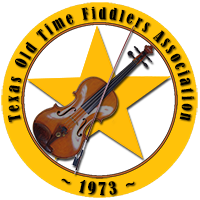 Contest ResultsDATE: __________________________________________________________________PLACE: _________________________________________________________________DIVISION: ______________________________________________________________WINNERS:______________________________________________________________________________________________________________________________________________________________________________________________________________________________________________________________________________________________________________________________________________________________________________________________________________________________________________________________________________________________________________________________________________________________________________________________________________________________________________________________________________________________
JUDGES:_________________________________________________________________________________________________________________________________________________________________________________________________________
TEXAS OLD TIME FIDDLERS ASSOCIATIONContest ResultsDATE: __________________________________________________________________PLACE: _________________________________________________________________DIVISION: ______________________________________________________________WINNERS:______________________________________________________________________________________________________________________________________________________________________________________________________________________________________________________________________________________________________________________________________________________________________________________________________________________________________________________________________________________________________________________________________________________________________________________________________________________________________________________________________________________________
JUDGES:_________________________________________________________________________________________________________________________________________________________________________________________________________